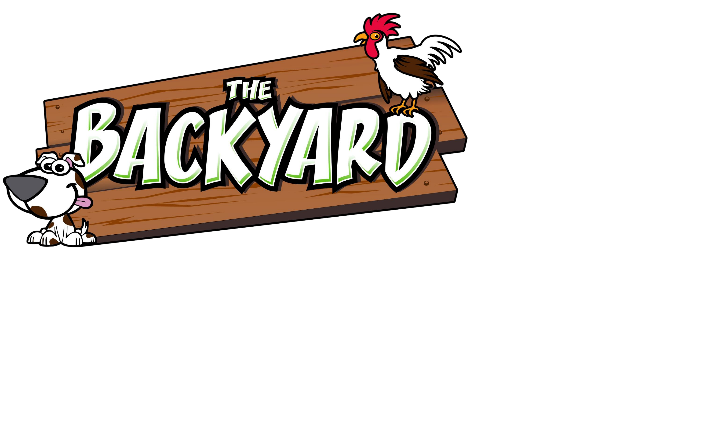 115 9th Ave NE Perham, MN 56573 – 218-346-7487 – www.thebackyardperham.com – thebackyardboarding@gmail.comPet InfoName: _____________________  Breed/Description: ___________________  Spayed/Neutered?  Yes   NoColor: ____________________  Approx. Weight: ______________ Birthdate (if known): _______________ Age: ____________Gender:  Male   FemaleWhere did you get your pet?  Breeder     Rescue/Shelter     Found     OtherHow long have you had your pet? ______________ Has your pet ever been boarded before?   Yes   NoIf yes, how did your pet do? _____________________________________________________________________________________What is your boarding start date? __________________________ End date? ____________________________What is most important to you about your pet’s care? ________________________________________________________Health History Required vaccinations (a current vaccination record will be required from your vet):RabiesBordetella (dogs only)DHPP (Distemper/Parvo combo) for dogs, distemper for catsMust also be flea/tick free, and be current on flea/tick preventativesCheck any health concerns your pet has experienced in the last 6 months: Ear Infections       Eye Infections       Gastritis/Bloat       Heartworm         Tapeworms      Upper Respiratory Infection       Heat Stroke       Seizures       Fleas/TicksAdditional Health Concerns or Special Needs (check all that apply): Heart       Vision Loss      Hearing Loss       Skin      Mobility Issues/Arthritis     Potty Issues (explain): _____________________________________________________________________________________ Surgeries (describe): _______________________________________________________________________________________ Regular Medications/Supplements (describe): _____________________________________________________________Does your pet have any known allergies (ex: food, cleaning products, grooming products)? ____________________________________________________________________________________________________________________________________Does your pet have any other underlying medical conditions we should be aware of (ex: heart disease, diabetes, seizures, fatty tumors, cancer, etc.)?  ________________________________________________________________________________________________________________________________________________________________________________________In the event of a medical emergency that would require veterinary care, which vet clinic has the best records and knowledge of your pet? __________________________________________________________________________________In the unlikely event your pet passes away while in our care, what is the quickest way to contact you or another owner? _____________________________________Behavior & Social InteractionsDescribe your pets personality: ________________________________________________________________________________How would you describe your pets energy level? _______________________________________________________________Is/has your pet (check all that apply): Climbed/jumed fences, if checked please explain: ___________________________________________________________ Eaten foreign objects, if checked please explain: ____________________________________________________________ Does your dog go to dog parks or other off leash enviroments? If yes, how often? _________________________ Has your pet ever nipped or bitten anyone? If checked, please explain: ________________________________________________________________________________________________________________________________________________ Has your pet ever been dismissed from daycare/boarding? If checked,please explain: _____________________________________________________________________________________________________________________________________Is there any person or environment that makes your pet uncomfortable?   Yes  NoIf yes, explain: _________________________________________________________________________________________________DOG: Does your dog play well with dogs of all sizes and breeds?  Yes   No     If no, please explain: _____________________________________________________________________________________________________________________________CAT: How does your cat interact with other cats? _______________________________________________________________My pet… Please check all those that apply: Is shy/ nervous around new people or strangers      Has seperation anxiety Is shy/nervous around other pets      Plays rough      Prefers to be left alone Loves to chase/be chased by other pets   Plays respectfully with other petsHas your pet taken obendience classes or had any other training?   Yes   No     If yes, please explain: ________________________________________________________________________________________________________________DietWhat brand and type of food does your pet eat? ____________________________  Is it grain-free?  Yes  NoHow much per meal? _______________  How often? _____________________  Any specifics for your pets feeding? ________________________________________________________________Has your pet experienced any recent coughing, sneezing, upset stomach, etc.?  Yes   NoIf yes, please explain: ____________________________________________________________________________________Senior pet can have their quirks and can be set in their ways / routines, is there any more information that will help us in caring for your pet?____________________________________________________________________________________________________________________________________________________________________________________________Are you leaving anything with your pet for their stay?______________________________________________________________________________________________________________________________________________________________